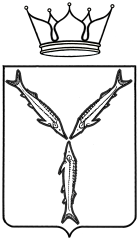 МИНИСТЕРСТВО МОЛОДЕЖНОЙ ПОЛИТИКИ,СПОРТА И ТУРИЗМА САРАТОВСКОЙ ОБЛАСТИПРИКАЗот  10.05.2017 №  268г. СаратовО присвоении спортивных разрядовВ соответствии с разрядными нормами и требованиями Единой всероссийской спортивной классификации, административным регламентом по предоставлению министерством молодежной политики, спорта и туризма Саратовской области государственной услуги «Присвоение спортивных разрядов (кандидат в мастера спорта и I спортивный разряд) и квалификационной категории «Спортивный судья первой категории» утвержденным приказом № 287 от 15 августа 2012 года и на основании представленных документовПРИКАЗЫВАЮ:Присвоить спортивный разряд «Кандидат в мастера спорта»:Присвоить I спортивный разряд:Подтвердить спортивный разряд «Кандидат в мастера спорта»:Подтвердить I спортивный разряд:Контроль за исполнением настоящего приказа возложить на первого заместителя министра А.В. Козлова. Министр                                                                                                             А.В. Абросимов№ п/пФ.И.О.Вид спортаУчреждение, организация1.Курдюкову Сергею Сергеевичурыболовный спортРОО «Федерация рыболовного спорта Саратовской области»2.Айрапетяну Артему Альбертовичуспортивная борьбаОО «Саратовская областная федерация спортивной борьбы»3.Кислицыну Владиславу Алексеевичуспортивная борьбаОО «Саратовская областная федерация спортивной борьбы»4.Прохожеву Никите Андреевичуспортивная борьбаОО «Саратовская областная федерация спортивной борьбы»5.Татаеву Рамзану Альвиевичуспортивная борьбаОО «Саратовская областная федерация спортивной борьбы»6.Чепняну Епрему Епремовичуспортивная борьбаОО «Саратовская областная федерация спортивной борьбы»7.Едалову Артему Владимировичуконькобежный спортОО «Региональная спортивная федерация конькобежного спорта Саратовской области»8.Лаврухиной Дарье Дмитриевнеконькобежный спортОО «Региональная спортивная федерация конькобежного спорта Саратовской области»9.Митрофановой Людмиле Вадимовнеконькобежный спортОО «Региональная спортивная федерация конькобежного спорта Саратовской области»10.Вайцуль Александру НиколаевичукикбоксингСОФСОО «Саратовская областная ассоциация кикбоксинга»11.Лян Антону НиколаевичукикбоксингСОФСОО «Саратовская областная ассоциация кикбоксинга»12.Астраханцевой Валерии Олеговнеэстетическая гимнастикаСРОО «Саратовская областная федерация эстетической гимнастики»13.Глебовой Валерии Александровнеэстетическая гимнастикаСРОО «Саратовская областная федерация эстетической гимнастики»14.Зуевой Анне Романовнеэстетическая гимнастикаСРОО «Саратовская областная федерация эстетической гимнастики»15.Иноземцевой Дарье Петровнеэстетическая гимнастикаСРОО «Саратовская областная федерация эстетической гимнастики»16.Карамышевой Ульяне Сергеевнеэстетическая гимнастикаСРОО «Саратовская областная федерация эстетической гимнастики»17.Отрох Елизавете Викторовнеэстетическая гимнастикаСРОО «Саратовская областная федерация эстетической гимнастики»18.Бобкову Сергею Романовичуспортивное ориентированиеСООО «Саратовская федерация спортивного ориентирования»19.Шаповалову Матвею Васильевичуспортивное ориентированиеСООО «Саратовская федерация спортивного ориентирования»20.Беловой Екатерине Алексеевнетанцевальный спортРОСО «Саратовская областная федерация танцевального спорта «Союз»21.Левакову Андрею Витальевичутанцевальный спортРОСО «Саратовская областная федерация танцевального спорта «Союз»22.Абельцеву Кириллу СергеевичудзюдоСРОО «Федерация дзюдо Саратовской области»23.Байкулову Андрею АнтоновичудзюдоСРОО «Федерация дзюдо Саратовской области»24.Бегидову ИсламудзюдоСРОО «Федерация дзюдо Саратовской области»25.Белоджевскому Ивану АлександровичудзюдоСРОО «Федерация дзюдо Саратовской области»26.Гаджимурадову Волкхану ВалериковичудзюдоСРОО «Федерация дзюдо Саратовской области»27.Гаджимурадову Мараю ВалериковичудзюдоСРОО «Федерация дзюдо Саратовской области»28.Деменову Сергею ВалерьевичудзюдоСРОО «Федерация дзюдо Саратовской области»29.Довкаеву Саид-Беку АбусаидовичудзюдоСРОО «Федерация дзюдо Саратовской области»30.Сомову Илье АлександровичудзюдоСРОО «Федерация дзюдо Саратовской олбласти»31.Тарасову Александру  АндреевичудзюдоСРОО «Федерация дзюдо Саратовской области»32.Шевчуку Александру ОлеговичудзюдоСРОО «Федерация дзюдо Саратовской области»33.Андреевой Ульяне Андреевнепрыжки в водуСРОО «Ассоциация по прыжкам в воду»34.Андриенко Александру Дмитриевичупрыжки в водуСРОО «Ассоциация по прыжкам в воду»35.Боковой Арине Константиновнепрыжки в водуСРОО «Ассоциация по прыжкам в воду»36.Быстрову Иннокентию Дмитриевичупрыжки в водуСРОО «Ассоциация по прыжкам в воду»37.Вейновой Анастасии Вячеславовнепрыжки в водуСРОО «Ассоциация по прыжкам в воду»38.Жевак Яне Олеговнепрыжки в водуСРОО «Ассоциация по прыжкам в воду»39.Жидковой Анастасии Сергеевнепрыжки в водуСРОО «Ассоциация по прыжкам в воду»40.Зацепилину Антону Валерьевичупрыжки в водуСРОО «Ассоциация по прыжкам в воду»41.Иванову Алексею Романовичупрыжки в водуСРОО «Ассоциация по прыжкам в воду»42.Ладыгину Владиславу Александровичупрыжки в водуСРОО «Ассоциация по прыжкам в воду»43.Литовченко Софье Денисовнепрыжки в водуСРОО «Ассоциация по прыжкам в воду»44.Ляпиной Дарье Владимировнепрыжки в водуСРОО «Ассоциация по прыжкам в воду»45.Макаровой Алине Николаевнепрыжки в водуСРОО «Ассоциация по прыжкам в воду»46.Максимчук Анастасии Владимировнепрыжки в водуСРОО «Ассоциация по прыжкам в воду»47.Мухалане Софье Алексеевнепрыжки в водуСРОО «Ассоциация по прыжкам в воду»48.Овчинникову Ивану Максимовичупрыжки в водуСРОО «Ассоциация по прыжкам в воду»49.Осипову Даниле Юльевичупрыжки в водуСРОО «Ассоциация по прыжкам в воду»50.Родихину Андрею Денисовичупрыжки в водуСРОО «Ассоциация по прыжкам в воду»51.Рыжейкину Ивану Михайловичупрыжки в водуСРОО «Ассоциация по прыжкам в воду»52.Тимоненковой Екатерине Александровнепрыжки в водуСРОО «Ассоциация по прыжкам в воду»53.Тощевой Тамаре Дмитриевнепрыжки в водуСРОО «Ассоциация по прыжкам в воду»54.Чебуркаеву Никите Евгеньевичупрыжки в водуСРОО «Ассоциация по прыжкам в воду»55.Бородай Александре АлександровнефехтованиеСРОО «Федерация фехтования Саратовской области»56.Козыревой Анне АлексеевнефехтованиеСРОО «Федерация фехтования Саратовской области»57.Сергееву Арсению АлександровичуфехтованиеСРОО «Федерация фехтования Саратовской области»58.Чуеву Михаилу АлексеевичуфехтованиеСРОО «Федерация фехтования Саратовской области»№ п/пФ.И.О.Вид спортаУчреждение, организация1.Абдулфетахову Даниилу Анверовичулыжные гонкиСООО «Федерация лыжных гонок»2.Аверину Егору Дмитриевичулыжные гонкиСООО «Федерация лыжных гонок»3.Андрюнину Никите Михайловичулыжные гонкиСООО «Федерация лыжных гонок»4.Аникину Арсению Владимировичулыжные гонкиСООО «Федерация лыжных гонок»5.Беляеву Сергею Александровичулыжные гонкиСООО «Федерация лыжных гонок»6.Бессоновой Юлии Александровнелыжные гонкиСООО «Федерация лыжных гонок»7.Бобковой Екатерине Андреевнелыжные гонкиСООО «Федерация лыжных гонок»8.Борзенкову Вадиму Сергеевичулыжные гонкиСООО «Федерация лыжных гонок»9.Бочкареву Виктору Олеговичулыжные гонкиСООО «Федерация лыжных гонок»10.Буберу Никите Сергевичулыжные гонкиСООО «Федерация лыжных гонок»11.Бурлову Антону Глебовичулыжные гонкиСООО «Федерация лыжных гонок»12.Винник Евгении Александровнелыжные гонкиСООО «Федерация лыжных гонок»13.Горлову Артему Михайловичулыжные гонкиСООО «Федерация лыжных гонок»14.Горшкову Ивану Андреевичулыжные гонкиСООО «Федерация лыжных гонок»15.Григоренко Ивану Андреевичулыжные гонкиСООО «Федерация лыжных гонок»16.Григорьеву Никите Александровичулыжные гонкиСООО «Федерация лыжных гонок»17.Грязновой Александре Денисовнелыжные гонкиСООО «Федерация лыжных гонок»18.Гурьяновой Алине Игоревнелыжные гонкиСООО «Федерация лыжных гонок»19.Дмитриевой Марине Сергеевнелыжные гонкиСООО «Федерация лыжных гонок»20.Ермолаеву Макару Сергеевичулыжные гонкиСООО «Федерация лыжных гонок»21.Золотаревой Екатерине Олеговнелыжные гонкиСООО «Федерация лыжных гонок»22.Зубтареву Андрею Юрьевичулыжные гонкиСООО «Федерация лыжных гонок»23.Зякину Евгению Алексеевичулыжные гонкиСООО «Федерация лыжных гонок»24.Калининой Анастасии Сергеевнелыжные гонкиСООО «Федерация лыжных гонок»25.Карабановой Полине Олеговнелыжные гонкиСООО «Федерация лыжных гонок»26.Карагушинову Алмазу Ахмеджановичулыжные гонкиСООО «Федерация лыжных гонок»27.Карпинской Полине Алексеевнелыжные гонкиСООО «Федерация лыжных гонок»28.Киселевой Дарье Вячеславовнелыжные гонкиСООО «Федерация лыжных гонок»29.Кисельникову Ивану Владимировичулыжные гонкиСООО «Федерация лыжных гонок»30.Колыбасову Сергею Александровичулыжные гонкиСООО «Федерация лыжных гонок»31.Костюненковой Полине Александровнелыжные гонкиСООО «Федерация лыжных гонок»32.Красняковой Вере Алексеевнелыжные гонкиСООО «Федерация лыжных гонок»33.Крячко Анне Владимировнелыжные гонкиСООО «Федерация лыжных гонок»34.Кудрявцеву Олегу Ивановичулыжные гонкиСООО «Федерация лыжных гонок»35.Кушниру Вячеславу Сергеевичулыжные гонкиСООО «Федерация лыжных гонок»36.Лысову Максиму Александровичулыжные гонкиСООО «Федерация лыжных гонок»37.Марусину Илье Геннадьевичулыжные гонкиСООО «Федерация лыжных гонок»38.Назарову Андрею Андреевичулыжные гонкиСООО «Федерация лыжных гонок»39.Неслуженко Ксении Сергеевнелыжные гонкиСООО «Федерация лыжных гонок»40.Никитину Артуру Павловичулыжные гонкиСООО «Федерация лыжных гонок»41.Новиковой Алисе Дмитриевнелыжные гонкиСООО «Федерация лыжных гонок»42.Плеханову Александру Константиновичулыжные гонкиСООО «Федерация лыжных гонок»43.Подускову Вадиму Алексеевичулыжные гонкиСООО «Федерация лыжных гонок»44.Поляковой Анастасии Олеговнелыжные гонкиСООО «Федерация лыжных гонок»45.Речкалову Павлу Вячеславовичулыжные гонкиСООО «Федерация лыжных гонок»46.Рогачевой Елизавете Александровнелыжные гонкиСООО «Федерация лыжных гонок»47.Рощину Александру Дмитриевичулыжные гонкиСООО «Федерация лыжных гонок»48.Рыжовой Софье Сергеевнелыжные гонкиСООО «Федерация лыжных гонок»49.Савельевой Виктории Олеговнелыжные гонкиСООО «Федерация лыжных гонок»50.Садовой Полине Андреевнелыжные гонкиСООО «Федерация лыжных гонок»51.Сейфуллиной Сабине Расимовнелыжные гонкиСООО «Федерация лыжных гонок»52.Семеоненко Анастасии Сергеевнелыжные гонкиСООО «Федерация лыжных гонок»53.Смирновой Василисе Дмитриевнелыжные гонкиСООО «Федерация лыжных гонок»54.Суспицину Никите Алексеевичулыжные гонкиСООО «Федерация лыжных гонок»55.Третьяковой Кристине Андреевнелыжные гонкиСООО «Федерация лыжных гонок»56.Тычинину Ивану Юрьевичулыжные гонкиСООО «Федерация лыжных гонок»57.Тюрину Сергею Алексеевичулыжные гонкиСООО «Федерация лыжных гонок»58.Фоминой Ксении Ивановнелыжные гонкиСООО «Федерация лыжных гонок»59.Халамовскому Илье Алексеевичулыжные гонкиСООО «Федерация лыжных гонок»60.Хаюстовой Анне Андреевнелыжные гонкиСООО «Федерация лыжных гонок»61.Цуканову Андрею Игоревичулыжные гонкиСООО «Федерация лыжных гонок»62.Чернышовой Виктории Александровнелыжные гонкиСООО «Федерация лыжных гонок»63.Чертковой Елене Васильевнелыжные гонкиСООО «Федерация лыжных гонок»64.Шатовой Анне Михайловнелыжные гонкиСООО «Федерация лыжных гонок»65.Шевченко Любови Алексеевнелыжные гонкиСООО «Федерация лыжных гонок»66.Шувалову Даниилу Юрьевичулыжные гонкиСООО «Федерация лыжных гонок»67.Щербатых Марии Александровнелыжные гонкиСООО «Федерация лыжных гонок»68.Якубовичу Станиславу Михайловичулыжные гонкиСООО «Федерация лыжных гонок»69.Якуниной Светлане Викторовнелыжные гонкиСООО «Федерация лыжных гонок»70.Яровой Евгении Александровнелыжные гонкиСООО «Федерация лыжных гонок»71.Дмитриевой Марине СергеевнебиатлонСРОО «Федерация биатлона Саратовской области»72.Замотыриной Светлане ПавловнебиатлонСРОО «Федерация биатлона Саратовской области»73.Зельманову Михаилу РомановичубиатлонСРОО «Федерация биатлона Саратовской области»74.Васильевой Анне Андреевнеконькобежный спортОО «Региональная спортивная федерация конькобежного спорта Саратовской области»75.Григорьеву Максиму Дмитриевичуконькобежный спортОО «Региональная спортивная федерация конькобежного спорта Саратовской области»76.Ермолаевой Анастасии Михайловнеконькобежный спортОО «Региональная спортивная федерация конькобежного спорта Саратовской области»77.Ермолаевой Виктории Михайловнеконькобежный спортОО «Региональная спортивная федерация конькобежного спорта Саратовской области»78.Ларионову Алексею Владимировичуконькобежный спортОО «Региональная спортивная федерация конькобежного спорта Саратовской области»79.Масленниковой Екатерине Валерьевнеконькобежный спортОО «Региональная спортивная федерация конькобежного спорта Саратовской области»80.Никифорову Александру Артемовичуконькобежный спортОО «Региональная спортивная федерация конькобежного спорта Саратовской области»81.Полетаеву Георгию Сергеевичуконькобежный спортОО «Региональная спортивная федерация конькобежного спорта Саратовской области»82.Сальникову Александру Михайловичуконькобежный спортОО «Региональная спортивная федерация конькобежного спорта Саратовской области»83.Соловьевой Анастасии Александровнеконькобежный спортОО «Региональная спортивная федерация конькобежного спорта Саратовской области»84.Щербаковой Елизавете Сергеевнеконькобежного спортаОО «Региональная спортивная федерация конькобежного спорта Саратовкой области»85.Чванову Федору Алексеевичуспортивный туризмСООО «Саратовская областная федерация спортивного туризма»86.Барсуковой Полине Алексеевнеэстетическая гимнастикаСРОО «Саратовская областная федерация эстетической гимнастики»87.Исаевой Эльмире Мазахир кызыэстетическая гимнастикаСРОО «Саратовская областная федерация эстетической гимнастики»88.Карпуниной Ангелине Александровнеэстетическая гимнастикаСРОО «Саратовская областная федерация эстетической гимнастики»89.Сергеевой Ирине Алексеевнеэстетическая гимнастикаСРОО «Саратовская областная федерация эстетической гимнастики»90.Бариновой Софье Михайловнетанцевальный спортРОСО «Саратовская областная федерация танцевального спорта «Союз»91.Зуеву Николаю Викторовичутанцевальный спортРОСО «Саратовская областная федерация танцевального спорта «Союз»92.Щекиной Анастасии Валерьевнетанцевальный спортРОСО «Саратовская областная федерация танцевального спорта «Союз»93.Лучковой Нине ДмитриевнесамбоСРОО «Спортивная федерация самбо Саратовской области»94.Никонорову Тимуру СергеевичусамбоСРОО «Спортивная федерация самбо Саратовской области»95.Бобик Дарье Александровнепрыжки в водуСРОО «Ассоциация по прыжкам в воду»96.Иванову Эмилю Владимировичупрыжки в водуСРОО «Ассоциация по прыжкам в воду»97.Макаровой Юлии Николаевнепрыжки в водуСРОО «Ассоциация по прыжкам в воду»98.Свидину Александру Васильевичупрыжки в водуСРОО «Ассоциация по прыжкам в воду»99.Синцовой Виктории Юрьевнепрыжки в водуСРОО «Ассоциация по прыжкам в воду»100.Федоровой Варваре Николаевнепрыжки в водуСРОО «Ассоциация по прыжкам в воду»101.Шилиной Елизавете Олеговнепрыжки в водуСРОО «Ассоциация по прыжкам в воду»102.Курбанову Батыру ЭкберовичудзюдоСРОО «Федерация дзюдо Саратовской области»103.Курбанову Давлету РамисовичудзюдоСРОО «Федерация дзюдо Саратовской области»104.Манышевой Анастасии ОлеговнедзюдоСРОО «Федерация дзюдо Саратовской области»105.Осипову Якову АлександровичудзюдоСРОО «Федерация дзюдо Саратовской области»106.Ветрову Вадиму АндреевичуфехтованиеСРОО «Федерация фехтования Саратовской области»107.Ахбуловой Рушан ГарипулловнефехтованиеСРОО «Федерация фехтования Саратовской области»108.Терешину Дмитрию ВячеславовичуфехтованиеСРОО «Федерация фехтования Саратовской области»109.Зотовой Ирине АндреевнефехтованиеСРОО «Федерация фехтования Саратовской области»110.Скуленко Александру СергеевичуфехтованиеСРОО «Федерация фехтования Саратовской области»111.Качалову Михаилу АлександровичуфехтованиеСРОО «Федерация фехтования Саратовской области»112.Ивановой Марии СергеевнеплаваниеСРОО «Федерация плавания»113.Мироновой Елизавете АндреевнеплаваниеСРОО «Федерация плавания»114.Чиндину Даниилу МихайловичуплаваниеСРОО «Федерация плавания»№ п/пФ.И.О.Вид спортаУчреждение, организация1.Иванову Роману ВладимировичубиатлонСРОО «Федерация биатлона Саратовской области»2.Кричуну Андрею ДмитриевичубиатлонСРОО «Федерация биатлона Саратовской области»3.Сергееву Максиму СергеевичубиатлонСРОО «Федерация биатлона Саратовской области»4.Алексейкиной Анастасии Витальевнеконькобежный спортОО «Региональная спортивная федерация конькобежного спорта Саратовской области»5.Ашиткову Андрею Тарасовичуконькобежному спортуОО «Региональная спортивная федерация конькобежного спорта Саратовской области»6.Ляшецкому Дмитрию Аркадьевичуконькобежный спортОО «Региональная спортивная федерация конькобежного спорта Саратовской области»7.Никишовой Елизавете Романовнеконькобежный спортОО «Региональная спортивная федерация конькобежного спорта Саратовской области»8.Семериковой Елене Михайловнеконькобежный спортОО «Региональная спортивная федерация конькобежного спорта Саратовской области»9.Чобан Денису Александровичуконькобежный спортОО «Региональная спортивная федерация конькобежного спорта Саратовской области» 10.Коваленко Светлане Алексеевнеэстетическая гимнастикаСРОО «Саратовская областная федерация эстетической гимнастики»11.Теклиной Марии Алексеевнеэстетическая гимнастикаСРОО «Саратовская областная федерация эстетической гимнастики»12.Елисеевой Елизавете Дмитриевнеспортивное ориентированиеСООО «Саратовская областная федерация спортивного ориентирования»13.Семенову Егору Алексеевичуспортивное ориентированиеСООО «Саратовская областная федерация спортивного ориентирование»14.Андрюкову Егору ИгорьевичудзюдоСРОО «Федерация дзюдо Саратовской области»15.Леднову Сергею АлексеевичудзюдоСРОО «Федерация дзюдо Саратовской области»16.Малышеву Евгению ДенисовичудзюдоСРОО «Федерация дзюдо Саратовской области»№ п/пФ.И.О.Вид спортаУчреждение, организация1.Авериной Виктории Сергеевнелыжные гонкиСООО «Федерация лыжных гонок»2.Бадретдинову Александру Владиславовичулыжные гонкиСООО «Федерация лыжных гонок»3.Баженову Ивану Алексеевичулыжные гонкиСООО «Федерация лыжных гонок»4.Баринову Кириллу Максимовичулыжные гонкиСООО «Федерация лыжных гонок»5.Безменовой Виктории Алексеевнелыжные гонкиСООО «Федерация лыжных гонок»6.Близнякову Сергею Витальевичулыжные гонкиСООО «Федерация лыжных гонок»7.Доронину Даниилу Дмитриевичулыжные гонкиСООО «Федерация лыжных гонок»8.Ермолаевой Олесе Сергеевнелыжные гонкиСООО «Федерация лыжных гонок»9.Задикяну Роману Левоновичулыжные гонкиСООО «Федерация лыжных гонок»10.Зельманову Михаилу Романовичулыжные гонкиСООО «Федерация лыжных гонок»11.Ильиной Арине Владимировнелыжные гонкиСООО «Федерация лыжных гонок»Калашниковой Алине Олеговнелыжные гонкиСООО «Федерация лыжных гонок»12.Карповой Екатерине Владимировнелыжные гонкиСООО «Федерация лыжных гонок»13.Кашуба Арсению Алексеевичулыжные гонкиСООО «Федерация лыжных гонок»14.Князевой Марине Алексеевнелыжные гонкиСООО «Федерация лыжных гонок»15.Кричуну Алексею Дмитриевичулыжные гонкиСООО «Федерация лыжных гонок»16.Кузьмину Михаилу Алексеевичулыжные гонкиСООО «Федерация лыжных гонок»17.Новик Виталине Вадимовнелыжные гонкиСООО «Федерация лыжных гонок»18.Панову Артему Владимировичулыжные гонкиСООО «Федерация лыжных гонок»19.Погорелову Сергею Михайловичулыжные гонкиСООО «Федерация лыжных гонок»20.Погосяну Александру Михайловичулыжные гонкиСООО «Федерация лыжных гонок»21.Подставину Роману Александровичулыжные гонкиСООО «Федерация лыжных гонок»22.Рощину Денису Александровичулыжные гонкиСООО «Федерация лыжных гонок»23.Садовой Арине Андреевнелыжные гонкиСООО «Федерация лыжных гонок»24.Саюшкиной Диане Владимировнелыжные гонкиСООО «Федерация лыжных гонок»25.Сергееву Илье Сергеевичулыжные гонкиСООО «Федерация лыжных гонок»26.Сергееву Максиму Сергеевичулыжные гонкиСООО «Федерация лыжных гонок»27.Сотонкиной Александрине Андреевнелыжные гонкиСООО «Федерация лыжных гонок»28.Усову Андрею Валерьяновичулыжные гонкиСООО «Федерация лыжных гонок»29.Устину Вадиму Сергеевичулыжные гонкиСООО «Федерация лыжных гонок»30.Шимкевичу Глебу Станиславовичулыжные гонкиСООО «Федерация лыжных гонок»31.Шишину Даниилу Сергеевичулыжные гонкиСООО «Федерация лыжных гонок»32.Языкову Дмитрию Андреевичулыжные гонкиСООО «Федерация лыжных гонок»33.Яковлеву Ивану Романовичулыжные гонкиСООО «Федерация лыжных гонок»34.Яковлевой Виктории Олеговнелыжные гонкиСООО «Федерация лыжных гонок»35.Ермолаевой Олесе СергеевнебиатлонСРОО «Федерация биатлона Саратовской области»36.Карповой Екатерине ВладимировнебиатлонСРОО «Федерация биатлона Саратовской области»37.Кричуну Алексею ДмитриевичубиатлонСРОО «Федерация биатлона Саратовской области»38.Сергееву Илье СергеевичубиатлонСРОО «Федерация биатлона Саратовской области»39.Акчурину Ильдару Айсаевичуконькобежный спортОО «Региональная спортивная федерация конькобежного спорта Саратовской области»40.Апанасовой Софье Андреевнеконькобежный спортОО «Региональная спортивная федерация конькобежного спорта Саратовской области»41.Артановой Виктории Константиновнеконькобежный спортОО «Региональная спортивная федерация конькобежного спорта Саратовской области»42.Бабкиной Галине Александровнеконькобежный спортОО «Региональная спортивная федерация конькобежного спорта Саратовской области»43.Золотаревой Александре Александровнеконькобежный спортОО «Региональная спортивная федерация конькобежного спорта Саратовской области»44.Коваленко Елизавете Юрьевнеконькобежный спортОО «Региональная спортивная федерация конькобежного спорта Саратовской области»45.Марфиной Ольге Владимировнеконькобежный спортОО «Региональная спортивная федерация конькобежного спорта Саратовской области»46.Масловой Марии Олеговнеконькобежный спортОО «Региональная спортивная федерация конькобежного спорта Саратовской области»47.Пряниковой Ольге Андреевнеконькобежный спортОО «Региональная спортивная федерация конькобежного спорта Саратовской области»48.Яковлевой Анастасии Константиновнеконькобежный спортОО «Региональная спортивная федерация конькобежного спорта Саратовской области»49.Горбачевой Алине Сергеевнеспортивный туризмСООО «Саратовская областная федерация спортивного туризма»50.Масловой Александре Андреевнеспортивный туризмСООО «Саратовская областная федерация спортивного туризма»51.Пчелинцевой Варваре Александровнеэстетическая гимнастикаСРОО «Саратовская областная федерация эстетической гимнастики»52.Степкиной Ксении Сергеевнеэстетическая гимнастикаСРОО «Саратовская областная федерация эстетической гимнастики»53.Шалапаевой Алине Руслановнеэстетическая гимнастикаСРОО «Саратовская областная федерация эстетической гимнастики»